ISTITUTO COMPRENSIVO STATALE PORTO TOLLE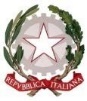 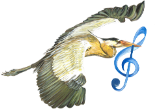 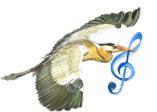 Scuole dell’Infanzia, Primaria e Secondaria di I gradoVia Brunetti n. 17 – 45018 PORTO TOLLE (RO) - Tel 0426/81259 - Fax0426/391140C.F. 81004660296 - Cod. Mec. ROIC81300L codice fatturazione: UF0C2Ue-mail roic81300l@istruzione.it     sito web www.icportotolle.edu.it   PEC: roic81300l@pec.istruzione.it 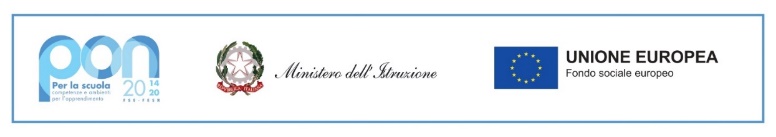 Porto Tolle, 3 dicembre 2021Prot. n. vedi sign.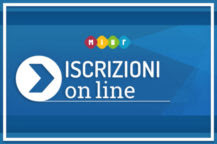 Alle famiglie degli alunni e docenticlassi III scuola SecondariaAll’Albo on lineAl sito dell’IC di Porto Tolle Oggetto: Istruzioni per l’iscrizione alle classi prime scuola Secondaria di II grado a.s. 2022-2023Con nota prot. n. 29452 del 30.11.2021 il Ministero dell’Istruzione ha comunicato le modalità per le iscrizioni all’a.s. 2022-2023.Le iscrizioni per l’a.s. 2022-2023 si effettueranno nelle seguenti modalità:dalle ore 8:00 del 4 gennaio 2022 alle ore 20:00 del 28 gennaio 2022;on line per le classi prime della scuola Secondaria di I grado;accedendo al sito www.miur.gov/iscrizionionline/, utilizzando le credenziali SPID (Sistema Pubblico di Identità Digitale), CIE (Carta di identità elettronica) o eIDAS (electronic IDentification Authentication and Signature) e si abilitano al servizio di Iscrizioni on line;la registrazione al sistema Iscrizioni on line si può attivare dalle ore 9:00 del 20 dicembre 2021;Si precisa che:il sistema Iscrizioni on line avvisa in tempo reale, a mezzo posta elettronica, dell’avvenuta registrazione o delle variazioni di stato della domanda. I genitori e gli esercenti la responsabilità genitoriale possono comunque seguire l’iter della domanda inoltrata attraverso una specifica funzione web;la domanda di iscrizione alla prima classe di un istituto di istruzione secondaria di II grado è presentata a una sola scuola e permette di indicare, in subordine, fino a un massimo di altri due istituti di proprio gradimento oltre quello prescelto. Qualora, in base ai criteri di precedenza deliberati dal Consiglio di istituto, si verifichi una eccedenza di domande rispetto ai posti disponibili nella scuola di prima scelta, le domande non accolte vengono indirizzate verso gli altri istituti per i quali è stato espresso il gradimento. In tal caso, il sistema Iscrizioni on line comunica ai genitori e agli esercenti la responsabilità genitoriale, a mezzo posta elettronica, di aver inoltrato la domanda di iscrizione all’istituto indicato in subordine. L’accoglimento della domanda di iscrizione da parte di una delle istituzioni scolastiche indicate nel modulo on line annulla le altre opzioni;il sistema Iscrizioni on line comunica, via posta elettronica, l’accettazione definitiva della domanda da parte di una delle scuole indicate;le famiglie dovranno assolvere a quanto disposto dal D.L. 73/2017, convertito con modificazioni dalla L. 119/2017, sull’obbligo vaccinale per i minori da 0 a 16 anni;CONSIGLIO ORIENTATIVO. È importante rispettare il “consiglio orientativo” espresso dal Consiglio di classe per tutti gli alunni della terza classe di scuola secondaria di I grado, finalizzato a supportare le scelte di prosecuzione dell’obbligo d’istruzione.ATTIVITÀ ALTERNATIVA ALL’I.R.C.: La scelta di attività alternative, che riguarda esclusivamente coloro che non si avvalgono dell’insegnamento della religione cattolica, è operata, all’interno di ciascuna scuola, attraverso un’apposita funzionalità del sistema Iscrizioni on line accessibile ai genitori dal 31 maggio al 30 giugno 2022 utilizzando le credenziali SPID (Sistema Pubblico di Identità Digitale), CIE (carta di identità elettronica) o eIDAS (electronicIDentification Authentication and Signature). Gli interessati possono esprimere una delle seguenti opzioni, tutte afferenti al diritto di scelta delle famiglie (vedi Allegati B e C):attività didattiche e formative;attività di studio e/o di ricerca individuale con assistenza di personale docente;non frequenza della scuola nelle ore di insegnamento della religione cattolica.L’OBBLIGO DI ISTRUZIONE, che riguarda la fascia di età compresa tra i 6 e i 16 anni, si assolve, dopo l’esame di Stato conclusivo del I ciclo di istruzione, attraverso una delle seguenti modalità:frequenza del primo biennio di uno dei percorsi di istruzione secondaria di II grado nelle scuole statali e paritarie (Licei, Tecnici, Professionali) o in uno dei percorsi triennali e quadriennali dell’istruzione e formazione professionale (IeFP) erogati dai centri di formazione professionale accreditati dalle Regioni e dagli istituti professionali in regime di sussidiarietà;sottoscrizione e successivo adempimento, a partire dal 15° anno di età, di un contratto di apprendistato, ai sensi dell’art.43 del D.Lgs. 81/2015;ISTRUZIONE PARENTALE. In questo caso, ai sensi dell’art. 23 del D.Lgs. 62/2017 e del D.M. 5/2021, gli studenti sostengono annualmente l’esame di idoneità per il passaggio alla classe successiva in qualità di candidati esterni presso una scuola statale o paritaria, fino all’assolvimento dell’obbligo di istruzione. I genitori che intendano avvalersi dell’istruzione parentale devono effettuare annualmente la comunicazione preventiva al dirigente scolastico del territorio di residenza, entro il termine di presentazione delle iscrizioni on line, inviando contestualmente il progetto didattico-educativo che si intende seguire in corso d’anno.Per chiarimenti vi invitiamo a consultare il link: https://www.miur.gov.it/web/guest/-/scuola-le-iscrizioni-dal-4-al-25-gennaio-2021-online-per-primaria-e-secondarie-di-primo-e-secondo-gradoLA DIRIGENTE     SCOLASTICAProf.ssa Silvana RinaldiFirmato digitalmente 